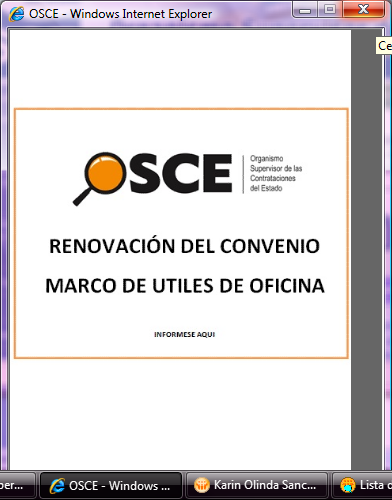 SIMBOLOGÍA UTILIZADA:CARACTERÍSTICAS DEL DOCUMENTO:Las bases estándar deben ser elaboradas en formato WORD, y deben tener las siguientes características:INSTRUCCIONES DE USO:Una vez registrada la información solicitada dentro de los corchetes sombreados en gris, el texto deberá quedar en letra tamaño 10, con estilo normal, sin formato de negrita y sin sombrear.La nota IMPORTANTE no puede ser modificada ni eliminada en la Sección General. En el caso de la Sección Específica debe seguirse la instrucción que se indica en dicha nota.Elaboradas en enero de 2019                                                           Modificadas en marzo, junio y diciembre de 2019, julio 2020 y julio 2021BASES ESTÁNDAR DE SUBASTA INVERSA ELECTRÓNICA PARA LA CONTRATACIÓN DE BIENES O SUMINISTRO DE BIENESSUBASTA INVERSA ELECTRÓNICA Nº0004-2021-SEDAPAL SEGUNDA CONVOCATORIACONTRATACIÓN DE BIENESADQUISICION DE HIPOCLORITO DE CALCIO AL 65%DEBER DE COLABORACIÓNLa Entidad y todo proveedor que se someta a las presentes Bases, sea como participante, postor y/o contratista, deben conducir su actuación conforme a los principios previstos en la Ley de Contrataciones del Estado. En este contexto, se encuentran obligados a prestar su colaboración al OSCE y a la Secretaría Técnica de la Comisión de Defensa de la Libre Competencia del INDECOPI, en todo momento según corresponda a sus competencias, a fin de comunicar presuntos casos de fraude, colusión y corrupción por parte de los funcionarios y servidores de la Entidad, así como los proveedores y demás actores que participan en el proceso de contratación.De igual forma, deben poner en conocimiento del OSCE y a la Secretaría Técnica de la Comisión de Defensa de la Libre Competencia del INDECOPI los indicios de conductas anticompetitivas que se presenten durante el proceso de contratación, en los términos del Decreto Legislativo N° 1034, "Ley de Represión de Conductas Anticompetitivas", o norma que la sustituya, así como las demás normas de la materia.La Entidad y todo proveedor que se someta a las presentes Bases, sea como participante, postor y/o contratista del proceso de contratación deben permitir al OSCE o a la Secretaría Técnica de la Comisión de Defensa de la Libre Competencia del INDECOPI el acceso a la información referida a las contrataciones del Estado que sea requerida, prestar testimonio o absolución de posiciones que se requieran, entre otras formas de colaboración.SECCIÓN GENERALDISPOSICIONES COMUNES DEL PROCEDIMIENTO DE SELECCIÓN(ESTA SECCIÓN NO DEBE SER MODIFICADA EN NINGÚN EXTREMO, BAJO SANCIÓN DE NULIDAD)REFERENCIASCuando en el presente documento se mencione la palabra Ley, se entiende que se está haciendo referencia a la Ley N° 30225, Ley de Contrataciones del Estado, y cuando se mencione la palabra Reglamento, se entiende que se está haciendo referencia al Reglamento de la Ley de Contrataciones del Estado aprobado por Decreto Supremo N° 344-2018-EF.Las referidas normas incluyen sus respectivas modificaciones, de ser el caso.CONVOCATORIASe realiza a través de su publicación en el SEACE de conformidad con lo señalado en el artículo 54 del Reglamento, en la fecha señalada en el calendario del procedimiento de selección, debiendo adjuntar las bases y el resumen ejecutivo.REGISTRO DE PARTICIPANTESEl registro de participantes se lleva a cabo desde el día siguiente de la convocatoria hasta la fecha y hora señalada en el calendario, de forma ininterrumpida. En el caso de un consorcio, basta que se registre uno (1) de sus integrantes.Para registrarse como tal, el proveedor debe:a)	Ingresar al SEACE con el usuario y contraseña contenidos en el Certificado SEACE, asignado al momento de efectuar su inscripción en el RNP.b)	Declarar la aceptación de las condiciones de uso del sistema para participar en la Subasta Inversa Electrónica. Para tal efecto, y con carácter de declaración jurada, deberá aceptar el formulario que le mostrará el SEACE. REGISTRO DE OFERTASLos documentos que acompañan a las ofertas, se presentan en idioma español. Cuando los documentos no figuren en idioma español, se presenta la respectiva traducción por traductor público juramentado o traductor colegiado certificado, según corresponda, salvo el caso de la información técnica complementaria contenida en folletos, instructivos, catálogos o similares, que puede ser presentada en el idioma original. El postor es responsable de la exactitud y veracidad de dichos documentos.Las declaraciones juradas, formatos o formularios previstos en las bases que conforman la oferta deben estar debidamente firmados por el postor (firma manuscrita). Los demás documentos deben ser visados por el postor. En el caso de persona jurídica, por su representante legal, apoderado o mandatario designado para dicho fin y, en el caso de persona natural, por este o su apoderado. No se acepta el pegado de la imagen de una firma o visto. Las ofertas se presentan foliadas. El monto de la oferta incluye todos los tributos, seguros, transporte, inspecciones, pruebas y, de ser el caso, los costos laborales conforme a la legislación vigente, así como cualquier otro concepto que pueda tener incidencia sobre el costo del bien o suministro a contratar, excepto la de aquellos postores que gocen de alguna exoneración legal, no incluyen en su oferta los tributos respectivos.El monto total de la oferta y los subtotales que lo componen deben ser expresados con dos decimales. Para registrar su oferta a través del SEACE el participante debe:Registrar los datos de su representante legal en el formulario correspondiente. De presentarse en consorcio, debe consignar los datos del consorcio, incluyendo los del representante legal común.Adjuntar el archivo digital conteniendo los documentos escaneados de su oferta, de acuerdo a lo requerido en las bases, según los literales a), b) c) y e) del artículo 52 del Reglamento y los requisitos de habilitación, exigidos en la Ficha Técnica y/o documentos de información complementaria publicados a través del SEACE, así como en la normativa que regula el objeto de la contratación con carácter obligatorio, según corresponda.Registrar el monto total de la oferta o respecto del ítem al cual se presenta, el cual será utilizado por el sistema para dar inicio al periodo de lances en línea. En los procesos convocados bajo el sistema a precios unitarios, el precio unitario se determina al momento del perfeccionamiento del contrato con base al monto final de la oferta ganadora.El participante puede realizar modificaciones a la oferta registrada sólo hasta antes de haber confirmado su presentación. En los procedimientos según relación de ítems, el registro se efectúa por cada ítem en el que se desea participar, mediante el formulario correspondiente.PRESENTACIÓN DE OFERTAS El participante debe presentar su oferta a través del SEACE. Para tal efecto, el sistema procederá a solicitarle la confirmación de la presentación de la oferta para, de hacerse así, generar el respectivo aviso electrónico en la ficha del procedimiento, indicando que la oferta ha sido presentada. En la Subasta Inversa Electrónica convocada según relación de ítems, la presentación de ofertas se efectúa en una sola oportunidad y por todos los ítems registrados.APERTURA DE OFERTAS Y PERIODO DE LANCESEsta etapa se desarrolla a través de los siguientes dos ciclos consecutivos:APERTURA DE OFERTASEl sistema realiza esta etapa en la fecha y hora señalada en el cronograma publicado en el SEACE. Para tal efecto, verifica el registro y presentación de dos (2) ofertas como mínimo por ítem, para continuar con el ciclo de periodo de lances, caso contrario, el procedimiento es declarado desierto.PERIODO DE LANCESEl periodo de lances permite a los postores mejorar los montos de sus ofertas a través de lances sucesivos en línea. La mejora de precios de la oferta queda a criterio de cada postor. Para tal efecto, el postor debe realizar lo siguiente:Acceder al SEACE, a través de su usuario y contraseña, en la fecha y hora indicadas en el calendario del procedimiento.Ingresar a la ficha del procedimiento y seguidamente acceder a la opción mejora de precios. c)	Hacer efectiva su participación en la mejora de precios mediante lances en línea. Para ello el postor visualizará el monto de su oferta, mientras que el SEACE le indicará si su oferta es la mejor o si está perdiendo o empatando la subasta hasta ese momento.El postor puede mejorar su propia oferta durante el período establecido en el calendario del procedimiento. Está obligado a enviar lances siempre inferiores a su último precio ofertado.Cinco (5) minutos antes de la finalización del horario indicado en el calendario del procedimiento para efectuar los lances en línea, el sistema enviará una alerta indicando el cierre del periodo de lances, durante el cual los postores pueden enviar sus últimos lances. Cerrado este ciclo no se admitirán más lances en el procedimiento.DETERMINACIÓN DEL ORDEN DE PRELACIÓNUna vez culminada la etapa de apertura de ofertas y período de lances, el sistema procesa los lances recibidos del ítem o ítems de la Subasta Inversa Electrónica, ordenando a los postores por cada ítem según el monto de su último lance, estableciendo el orden de prelación de los postores.Para efectos de conocer el ganador del proceso, el sistema genera un reporte con los resultados del ciclo del período de lances, permitiendo a la Entidad visualizar el último monto ofertado por los postores en orden de prelación, lo cual quedará registrado en el sistema.En caso de empate, el sistema efectúa automáticamente un sorteo para establecer el postor que ocupa el primer lugar en el orden de prelación.OTORGAMIENTO DE LA BUENA PROUna vez generado el reporte señalado en el numeral anterior, el órgano encargado de las contrataciones o el comité de selección, según corresponda, debe verificar que los postores que han obtenido el primer y el segundo lugar hayan presentado la documentación requerida en las bases. En caso de subsanación, se procederá de conformidad con lo señalado en el artículo 60 del Reglamento y la Directiva sobre “Procedimiento de Selección de Subasta Inversa Electrónica”, quedando suspendido el otorgamiento de la buena pro.En caso que la documentación reúna las condiciones requeridas por las bases, el órgano encargado de las contrataciones o el comité de selección, según corresponda, otorga la buena pro al postor que ocupó el primer lugar. En caso que no reúna tales condiciones, procede a descalificarla y revisar las demás ofertas respetando el orden de prelación.Para otorgar la buena pro a la oferta de menor precio que reúna las condiciones exigidas en las bases, el órgano encargado de las contrataciones o el comité de selección, según corresponda, debe verificar la existencia, como mínimo, de dos (2) ofertas válidas, de lo contrario declara desierto el procedimiento de selección.En el supuesto que la oferta de menor precio supere el valor estimado de la convocatoria, para efectos que el órgano encargado de las contrataciones o el comité de selección, según corresponda, otorgue la buena pro debe contar con la disponibilidad presupuestal correspondiente y la aprobación del Titular de la Entidad, que no puede exceder de cinco (5) días hábiles, contados desde la fecha  prevista en el calendario para el otorgamiento de la buena pro, bajo responsabilidad. Tratándose de compras corporativas el referido plazo como máximo es de diez (10) días hábilesEl órgano encargado de las contrataciones o comité de selección, según corresponda, elabora el acta de otorgamiento de la buena pro con el resultado del primer y segundo lugar obtenido por cada ítem, el sustento debido en los casos en que los postores sean descalificados, detallando asimismo las subsanaciones que se hayan presentado. Dicha acta debe ser publicada en el SEACE el mismo día de otorgada la buena pro.CONSENTIMIENTO DE LA BUENA PROEl consentimiento de la buena pro se produce a los cinco (5) días hábiles siguientes de la notificación de su otorgamiento en el SEACE, sin que los postores hayan ejercido el derecho de interponer el recurso de apelación; salvo que su valor estimado corresponda al de una licitación pública, en cuyo caso se produce a los ocho (8) días hábiles de la notificación de dicho otorgamiento.El consentimiento del otorgamiento de la buena pro se publica en el SEACE al día hábil siguiente de producido. RECURSO DE APELACIÓNA través del recurso de apelación se pueden impugnar los actos dictados durante el desarrollo del procedimiento de selección hasta antes del perfeccionamiento del contrato.El recurso de apelación se presenta ante la Entidad convocante, y es conocido y resuelto por su Titular, cuando el valor estimado sea igual o menor a cincuenta (50) UIT. Cuando el valor estimado sea mayor a dicho monto, el recurso de apelación se presenta ante y es resuelto por el Tribunal de Contrataciones del Estado. En los procedimientos de selección según relación de ítems, el valor estimado total del procedimiento determina ante quién se presenta el recurso de apelación.Los actos que declaren la nulidad de oficio, la cancelación del procedimiento de selección y otros actos emitidos por el Titular de la Entidad que afecten la continuidad de este, se impugnan ante el Tribunal de Contrataciones del Estado.Plazos de interposición del recurso de apelación La apelación contra el otorgamiento de la buena pro o contra los actos dictados con anterioridad a ella se interpone dentro de los cinco (5) días hábiles siguientes de haberse notificado el otorgamiento de la buena pro, salvo que su valor estimado corresponda al de una licitación pública, en cuyo caso el plazo es de ocho (8) días hábiles.La apelación contra los actos dictados con posterioridad al otorgamiento de la buena pro, contra la declaración de nulidad, cancelación y declaratoria de desierto del procedimiento, se interpone dentro de los cinco (5) días hábiles siguientes de haberse tomado conocimiento del acto que se desea impugnar, salvo que su valor estimado corresponda al de una licitación pública, en cuyo caso el plazo es de ocho (8) días hábiles.PERFECCIONAMIENTO DEL CONTRATOLos plazos y el procedimiento para perfeccionar el contrato se realiza conforme a lo indicado en el artículo 141 del Reglamento.El contrato se perfecciona con la suscripción del documento que lo contiene, salvo en los contratos cuyo monto del valor estimado no supere los doscientos mil Soles (S/ 200,000.00), en los que se puede perfeccionar con la recepción de la orden de compra, conforme a lo previsto en la sección específica de las bases.En el caso de procedimientos de selección por relación de ítems, se puede perfeccionar el contrato con la suscripción del documento o con la recepción de una orden de compra, cuando el valor estimado del ítem corresponda al parámetro establecido en el párrafo anterior.Para perfeccionar el contrato, el postor ganador de la buena pro debe presentar los documentos señalados en el artículo 139 del Reglamento y los previstos en la sección específica de las bases.GARANTÍASLas garantías que deben otorgar los postores y/o contratistas, según corresponda, son las de fiel cumplimiento del contrato y por los adelantos.GARANTÍA DE FIEL CUMPLIMIENTOComo requisito indispensable para perfeccionar el contrato, el postor ganador debe entregar a la Entidad la garantía de fiel cumplimiento del mismo por una suma equivalente al diez por ciento (10%) del monto del contrato original. Esta se mantiene vigente hasta la conformidad de la recepción de la prestación a cargo del contratista. GARANTÍA POR ADELANTOEn caso se haya previsto en la sección específica de las bases la entrega de adelantos, el contratista debe presentar una garantía emitida por idéntico monto conforme a lo estipulado en el artículo 153 del Reglamento. REQUISITOS DE LAS GARANTÍASLas garantías que se presenten deben ser incondicionales, solidarias, irrevocables y de realización automática en el país, al solo requerimiento de la Entidad. Asimismo, deben ser emitidas por empresas que se encuentren bajo la supervisión directa de la Superintendencia de Banca, Seguros y Administradoras Privadas de Fondos de Pensiones y que cuenten con clasificación de riesgo B o superior. Asimismo, deben estar autorizadas para emitir garantías; o estar consideradas en la última lista de bancos extranjeros de primera categoría que periódicamente publica el Banco Central de Reserva del Perú.EJECUCIÓN DE GARANTÍASLa Entidad puede solicitar la ejecución de las garantías conforme a los supuestos contemplados en el artículo 155 del Reglamento.ADELANTOSLa Entidad puede entregar adelantos directos al contratista, los que en ningún caso exceden en conjunto del treinta por ciento (30%) del monto del contrato original, siempre que ello haya sido previsto en la sección específica de las bases.PENALIDADES PENALIDAD POR MORA EN LA EJECUCIÓN DE LA PRESTACIÓNEn caso de retraso injustificado del contratista en la ejecución de las prestaciones objeto del contrato, la Entidad le aplica automáticamente una penalidad por mora por cada día de atraso, de conformidad con en el artículo 162 del Reglamento.OTRAS PENALIDADESLa Entidad puede establecer penalidades distintas a la mencionada en el numeral precedente, según lo previsto en el artículo 163 del Reglamento y lo indicado en la sección específica de las bases. Estos dos tipos de penalidades se calculan en forma independiente y pueden alcanzar cada una un monto máximo equivalente al diez por ciento (10%) del monto del contrato vigente, o de ser el caso, del ítem que debió ejecutarse.INCUMPLIMIENTO DEL CONTRATOLas causales para la resolución del contrato, serán aplicadas de conformidad con el artículo 36 de la Ley y 164 del Reglamento.PAGOSEl pago se realiza después de ejecutada la respectiva prestación, pudiendo contemplarse pagos a cuenta. La Entidad paga las contraprestaciones pactadas a favor del contratista dentro de los diez (10) días calendario siguientes de otorgada la conformidad de los bienes, siempre que se verifiquen las condiciones establecidas en el contrato para ello, bajo responsabilidad del funcionario competente.La conformidad se emite en un plazo máximo de siete (7) días de producida la recepción salvo que se requiera efectuar pruebas que permitan verificar el cumplimiento de la obligación, en cuyo caso la conformidad se emite en un plazo máximo de quince (15) días, bajo responsabilidad del funcionario que debe emitir la conformidad.En el caso que se haya suscrito contrato con un consorcio, el pago se realizará de acuerdo a lo que se indique en el contrato de consorcio.DISPOSICIONES FINALESTodos los demás aspectos del presente procedimiento no contemplados en las bases se regirán supletoriamente por la Ley y su Reglamento, así como por las disposiciones legales vigentes.SECCIÓN ESPECÍFICACONDICIONES ESPECIALES DEL PROCEDIMIENTO DE SELECCIÓN(EN ESTA SECCIÓN LA ENTIDAD DEBERÁ COMPLETAR LA INFORMACIÓN EXIGIDA, DE ACUERDO A LAS INSTRUCCIONES INDICADAS)ENTIDAD CONVOCANTEOBJETO DE LA CONVOCATORIAEl presente procedimiento de selección tiene por objeto la contratación la adquisición de hipoclorito de calcio al 65%, los cuales permitirán memorar y mantener la operatividad del proceso de desinfección de tratamiento. EXPEDIENTE DE CONTRATACIÓNEl expediente de contratación fue aprobado mediante Aprobación de Expediente de Contratación N° 003-2022-GGAR de fecha 21.02.2022.FUENTE DE FINANCIAMIENTORecursos Directamente RecaudadosSISTEMA DE CONTRATACIÓNEl presente procedimiento se rige por el sistema de Suma Alzada de acuerdo con lo establecido en el expediente de contratación respectivo.DISTRIBUCIÓN DE LA BUENA PRONo AplicaALCANCES DEL REQUERIMIENTOEl alcance de la prestación está definido en las Especificaciones Técnicas y los Requisitos de Habilitación, que forman parte de la presente sección en los Capítulos III y IV.PLAZO DE ENTREGALos bienes materia de la presente convocatoria se entregarán en el plazo de entrega ofertado el mismo que no podrá ser mayor a treinta (30) días calendario.  El plazo de entrega se contará a partir del día siguiente de la recepción del Pedido de Bienes Nacionales por parte del contratista  en concordancia con lo establecido en el expediente de contratación.COSTO DE REPRODUCCIÓN Y ENTREGA DE BASESLos participantes registrados tienen el derecho de recabar un ejemplar de las bases, para cuyo efecto deben cancelar S/. 5,00 (Cinco y 00/100 Nuevos Soles) en la Caja de la Entidad, ubicada en Autopista Ramiro Prialé N° 210, El Agustino, Edificio Principal del COP La Atarjea – 1er Piso, en horario Lunes a Viernes de 09:00 am a 12:30 y de 14:00 a 16:00 pm..Las bases serán recabadas en el Equipo Gestión del Abastecimiento de SEDAPAL, sito en Autopista Ramiro Prialé N° 210, El Agustino, Edificio Principal del COP La Atarjea – 2do Piso, en horario de 08:15 am a 12:30 y de 14:00 a 16:30 pm.BASE LEGALLey Nº 31084 que aprueba el Presupuesto del Sector Público para el año fiscal 2022.Decreto Supremo N° 082-2019-EF – TUO de la Ley N° 30225 - Ley de Contrataciones del Estado.Decreto Supremo N° 377-2019-EF que modifica el Reglamento de la Ley N° 30225, Ley de Contrataciones del Estado, aprobado mediante Decreto Supremo N° 344-2018-EF.Directivas del OSCE.Ley Nº 27444 - Ley del Procedimiento Administrativo General.Ley Nº 27806 - Ley de Transparencia y de Acceso a la Información Pública.Decreto Supremo Nº 072-2003-PCM - Reglamento de la Ley de Transparencia y Acceso a la Información Pública.Decreto Supremo Nº 007-2008-TR - Texto Único Ordenado de la Ley de Promoción de la Competitividad, Formalización y Desarrollo de la Micro y Pequeña Empresa y del acceso al empleo decente, Ley MYPE.Decreto Supremo Nº 008-2008-TR - Reglamento de la Ley MYPE.Ley Nº 29783 - Ley de Seguridad y Salud en el Trabajo.Decreto Supremo N° 005-2012-TR, que aprueba el Reglamento de ° 29783 - Ley de Seguridad y Salud en el Trabajo.Código Civil.Normas internas de cumplimiento del SGI.Las referidas normas incluyen sus respectivas modificaciones, de ser el caso.CALENDARIO DEL PROCEDIMIENTO DE SELECCIÓNSegún el cronograma de la ficha de selección de la convocatoria publicada en el SEACE.CONTENIDO DE LAS OFERTASLa oferta contendrá la siguiente documentación:Documentación de presentación obligatoria Declaración jurada de datos del postor. (Anexo Nº 1).Documento que acredite la representación de quien suscribe la oferta. En caso de persona jurídica, copia del certificado de vigencia de poder del representante legal, apoderado o mandatario designado para tal efecto.En caso de persona natural, copia del documento nacional de identidad o documento análogo, o del certificado de vigencia de poder otorgado por persona natural, del apoderado o mandatario, según corresponda.En el caso de consorcios, este documento debe ser presentado por cada uno de los integrantes del consorcio que suscriba la promesa de consorcio, según corresponda.Declaración jurada de acuerdo con el literal b) del artículo 52 del  Reglamento. (Anexo Nº 2).Declaración jurada de cumplimiento de las Especificaciones Técnicas contenidas en el Capítulo III de la presente sección. (Anexo Nº 3)Promesa de consorcio con firmas legalizadas, de ser el caso, en la que se consigne los integrantes, el representante común, el domicilio común y las obligaciones a las que se compromete cada uno de los integrantes del consorcio así como el porcentaje equivalente a dichas obligaciones (Anexo Nº 4)El postor debe incorporar en su oferta los documentos que acreditan los “Requisitos de Habilitación” que se detallan en el Capítulo IV de la presente sección de las bases.   En el caso de consorcios, cada integrante del consorcio que se hubiera comprometido a ejecutar las obligaciones vinculadas al objeto de la convocatoria debe acreditar estos requisitos.Documentación de presentación facultativaREQUISITOS PARA PERFECCIONAR EL CONTRATOEl postor ganador de la buena pro debe presentar los siguientes documentos para perfeccionar el contrato:Garantía de fiel cumplimiento del contrato. Contrato de consorcio con firmas legalizadas ante Notario de cada uno de los integrantes, de ser el caso.Código de cuenta interbancaria (CCI) o, en el caso de proveedores no domiciliados, el número de su cuenta bancaria y la entidad bancaria en el exterior. Copia de la vigencia del poder del representante legal de la empresa que acredite que cuenta con facultades para perfeccionar el contrato, cuando corresponda.Copia de DNI del postor en caso de persona natural, o de su representante legal en caso de persona jurídica.Domicilio para efectos de la notificación durante la ejecución del contrato.Detalle de los precios del monto de la oferta de cada uno de los bienes que conforman el paquete. PERFECCIONAMIENTO EL CONTRATOEl contrato se perfecciona con la suscripción del documento que lo contiene. Para dicho efecto el postor ganador de la buena pro, dentro del plazo previsto en el artículo 141 del Reglamento, debe presentar la documentación requerida en el Equipo Programación y Ejecución Contractual – Edificio Nueva Sede Segundo Piso – Av.Ramiro Prialé N° 210 – El Agustino, en horario de 08:15 am a 12:30 y de 14:00 a 16:30 pm.FORMA DE PAGOLa Entidad realizará el pago será único y dentro de los diez (10) días calendario previa conformidad del bien por parte Equipo Gestión de Plantas de Tratamiento de Aguas Residuales, que será otorgada en un plazo que no excederá de los siete (07) días calendario, contados a partir de la entrega de la factura e informe (s) por parte de EL CONTRATISTA.Para efectos del pago de las contraprestaciones ejecutadas por el contratista, la Entidad debe contar con la siguiente documentación:Recepción del Equipo Gestión de Almacenes   Informe del funcionario responsable del Equipo Gestión de Plantas de Tratamiento de Aguas Residuales, emitiendo la conformidad de la prestación efectuada.Comprobante de pago.Dicha documentación se debe presentar en Equipo Recolección Primaria, sito en Av. Ramiro Prialé N° 210, El Agustino“ADQUISICION DE HIPOCLORITO DE CALCIO AL 65%”Antecedentes: No tiene antecedentesN° PAC: 295Procedimiento de Selección:SIEObjeto del Requerimiento: El presente procedimiento de selección tiene por objeto la adquisición de Hipoclorito de Calcio al 65%, para el proceso de desinfección de las Plantas de Tratamiento de Aguas Residuales.Finalidad Pública: Finalidad Pública de la presente adquisición es para realizar actividades en el proceso de desinfección dentro del Proceso de Tratamiento de Aguas Residuales, y mantenimiento de las unidades hidráulicas de la planta de tratamiento de aguas residuales.  Actividad del POI: Mejorar la eficiencia y calidad de los sistemas de agua potable y alcantarilladoCondiciones de la contratación:Plazo de Entrega Los bienes materia de la presente convocatoria se entregarán de acuerdo al plazo de entrega ofertado el mismo que no podrá ser mayor a Treinta (30) días calendarios. El plazo se contará a partir del día siguiente de la recepción del Pedido de Bienes Nacionales por parte El Contratista. Lugar de entrega:La entrega de los bienes será en el Almacén Central de SEDAPAL, sito en la Autopista Ramiro Prialé N° 210, El Agustino.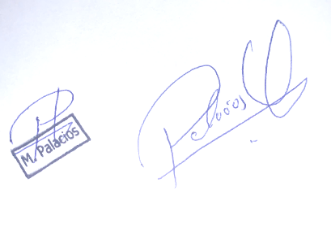 Garantía mínimaLa garantía mínima exigida es un año contados a partir de la conformidad de recepción del Hipoclorito.Transporte y seguros: El transporte de los bienes hasta las instalaciones de Sedapal, COP – Atarjea, correrá por cuenta del proveedor. Deberá contar con el seguro contra riesgos correspondiente.Descripción de las especificaciones técnicas: Se adjunta fichas homologadasSistema de Contratación:        El presente procedimiento de selección se rige por el sistema de suma alzada.Modalidad de ejecución:No aplicaFuente de Financiamiento:Recursos directamente recaudadosResponsabilidad de El Contratista:El CONTRATISTA es responsable por la calidad ofrecida y por los vicios ocultos de los bienes ofertados por un plazo no menor a un (01) año contado a partir de la conformidad otorgada, de acuerdo a lo indicado en el artículo 40 de la Ley de Contrataciones del Estado (DS N°082-2019-EF TUO de la Ley de Contrataciones del Estado).  El Contratista deberá informar a sus trabajadores sobre las medidas preventivas y protocolos para evitar el contagio por COVID-19.Los protocolos de bioseguridad implementados por Sedapal, será de cumplimiento obligatorio por El Contratista, a fin de evitar el riesgo de contagio por Covid-19.Forma de Pago La forma de pago será pago único y dentro de los diez (10) días calendario previa entrega del bien. La conformidad será otorgada en un plazo que no excederá de los siete (07) días calendario, contados a partir de la entrega de la factura e informe (s) por parte de EL CONTRATISTA.Medio AmbienteEl Postor que obtenga la buena pro, deberá cumplir con la legislación, reglamentación, requisitos legales y otros requisitos aplicables a la normatividad ambiental vigente, a fin de prevenir la contaminación e impactos negativos que se genere al ambiente, la salud y los recursos naturales, durante la ejecución contractual.De ser el caso, EL CONTRATISTA, presentará evidencias documentarias que demuestren el cumplimiento de la normatividad ambiental, la cual deberá ser remitida al área usuaria al iniciar el servicio y/u otras actividades relacionadas al contrato y/o de ser el caso en los informes mensuales de valorización.Si por el incumplimiento de la legislación, requisitos legales y otros requisitos aplicables a la normatividad ambiental vigente, SEDAPAL recibe sanción o multa por las entidades de competencia ambiental, EL CONTRATISTA deberá asumir el pago total de la sanción o multa que corresponda.REQUISITOS SANITARIOS PARA LA PREVENCIÓN Y CONTROL PARA EVITAR LA PROPAGACIÓN DEL COVID – 19.     EL CONTRATISTA, deberá cumplir con lo estipulado en:-	Documento Técnico “Lineamientos para la vigilancia, prevención y control de la salud de los trabajadores con riesgo de exposición a COVID 19”, aprobado por Resolución Ministerial Nº 1275-2021-MINSA.-	Cumplimiento de la alerta epidemiológica N° 16º o la que se encuentre vigente al momento de la prestación del servicio y/u otras actividades relacionadas al contrato.-	Resolución Ministerial N° 055-2020-TR. Aprueban el documento denominado Guía para la prevención del coronavirus en el ámbito laboral.-	Decreto Legislativo N° 1499, Decreto Legislativo que establece diversas medidas para garantizar y fiscalizar la protección de los derechos socio laborales de los/as trabajadores/as en el marco de la emergencia sanitaria por el COVID-19-	Entre otras relacionadas.Uso de instalaciones y/o recursos de SEDAPAL:EL CONTRATISTA deberá informar a sus trabajadores sobre las medidas preventivas y protocolos para evitar el contagio por COVID-19.Medidas de bioseguridad durante el "Proceso de recepción de bienes, materiales e insumos" en los almacenesLos proveedores que hayan confirmado la recepción del pedido de bienes, se encuentran obligados a aplicar las medidas de bioseguridad citadas líneas abajo, en la fecha y hora en que el Equipo Gestión Almacenes, programe la recepción de los bienes:1.- Barrera mecánica: Cada persona autorizada a ingresar a las instalaciones del almacén, debe hacer uso de mascarilla o máscara media cara con filtros; las cuales deben estar en buen estado.Desinfección de suelas de zapatos y/o botas de seguridad al ingresar al área de almacén.Desinfección con alcohol, de manos y/o guantes, según corresponda, por parte del personal de estibaje antes de realizar la descarga de la mercadería.Desinfección de empaques a descargar, según corresponda, a fin de no alterar las características físicas de los bienes o la funcionalidad de equipos.Envío de guía de remisión en soporte electrónico (guía electrónica), así como los documentos que, según condiciones comerciales, tengan que presentar junto con los bienes, como es el caso de hojas de seguridad.2.- Barrera Social:     Distanciamiento entre personas mínimo de 2 m, durante el proceso de descarga y entrega de los bienes.Descargar los bienes en la zona de acopio indicada por el personal de SEDAPAL.Distanciamiento que deben tener las personas en las unidades de transporte de la mercadería a entregar.Penalidades: La aplicación de penalidades ante el incumplimiento injustificado de sus obligaciones contractuales y las causales para la resolución del contrato, serán aplicadas de conformidad con los Artículos 161 y 164 del Reglamento de la Ley de Contrataciones del Estado, respectivamente.Seguridad de la Información“A efectos de otorgar la seguridad de la información durante la Adquisición de Bienes o ejecución de Servicios en general o Consultorías en general o  Consultorías en Obras u Obras a contratar mediante “CONCURSO PÚBLICO O LICITACIÓN PÚBLICA o ADJUDICACIÓN SIMPLIFICADA o SUBASTA INVERSA ELECTRÓNICA o SELECCIÓN DE CONSULTORES INDIVIDUALES o COMPARACION DE PRECIOS o CONTRATACION DIRECTA o PROCEDIMIENTO NO AFECTO A LEY (que superen las 3 UIT) y en las que exista intercambio de información el postor que obtenga la buena pro suscribirá el Acuerdo de Confidencialidad  a la firma del contrato, solo en el caso de PROCEDIMIENTO NO AFECTO A LEY (que superen las 3UIT) y en las que exista intercambio de información se realizará al inicio de la ejecución del servicio o bien o consultoría u obra, sujetándose a las cláusulas dispuestas en el citado acuerdo”.Código de Ética: EL CONTRATISTA declara conocer el contenido y alcance del código ética de SEDAPAL, disponible en su página web corporativa: www.sedapal.com.pe (Nuestra Empresa/Quienes Somos/Buen Gobierno Corporativo/Código de Ética de Sedapal).EL CONTRATISTA se hace responsable de la difusión y cumplimiento del contenido y alcance del código de ética de SEDAPAL por parte de sus subordinados y/o subcontratistas si los hubiera.Acciones del Sistema de Control Interno: El Contratista queda sometido a las auditorias que efectúe La Empresa, con la finalidad de verificar el cumplimiento del contrato, referido al cumplimiento de las entregas de ser el caso, cumpliendo con la normatividad vigente y aplicable al objeto del contrato y otros que requiera La Empresa. Estas auditorías estarán a cargo de los administradores del contrato.Impedimentos Cualquiera sea el régimen legal de contratación aplicable, están impedido de ser participantes, postores, contratistas y/o subcontratistas, las personas naturales y jurídicas que se encuentren comprendida en el artículo 11 de la Ley de Contrataciones del Estado de la Ley N° 30225. Tratándose de consorcios, el impedimento se extiende a los representantes legales o personas vinculadas a cualquiera de los integrantes del consorcio.Anticorrupción y No Participación en Prácticas Corruptas: SEDAPAL exige a todos los contratistas, subcontratistas, proveedores, consultores y miembros de SEDAPAL, observar los más altos niveles éticos y que denuncien a SEDAPAL vía su página web, a la línea WhatsAapp 922 810 000 o al correo corrupcioncero@sedapal.com.pe, todo acto sospechoso de constituir una Práctica Prohibida de la cual tengan conocimiento o sean informados, durante el procedimiento de selección y las negociaciones o la ejecución de un contrato. Las Prácticas Prohibidas comprenden actos de: (i) prácticas corruptivas, (ii) prácticas fraudulentas, (iii) prácticas coercitivas, (iv) prácticas colusorias y (v) prácticas obstructivas. SEDAPAL ha establecido mecanismos para la denuncia de la supuesta comisión de Prácticas Prohibidas y protege la identidad del denunciante.En tal sentido, todos aquellos que actúen en nombre o representación de SEDAPAL así como los postores, contratistas y/o subcontratistas, sin discriminación del importe de la contratación, tienen estrictamente prohibido solicitar u ofrecer regalos, hospitalidad, contribuciones, sobornos, dádivas o pagos con el único objeto de viabilizar, facilitar, agilizar o acelerar trámites diversos o evitar la supervisión del cumplimiento de obligaciones u obtener algún tipo de beneficio que afecte a SEDAPAL y beneficie al tercero.Todos los postores, contratista y/o subcontratistas, sin discriminación del importe de la contratación, tienen la obligación de no participar en prácticas corruptas, no correspondiendo el pago de daños y perjuicios si se resolviese el contrato en los casos de corrupción de funcionarios o servidores propiciada por parte del CONTRATISTA.SEDAPAL define para estos efectos los siguientes términos:Una práctica corruptiva consiste en ofrecer, dar, recibir o solicitar, directa o indirectamente, cualquier cosa de valor para influenciar indebidamente las acciones de otra parte.Una práctica fraudulenta es cualquier acto u omisión, incluida la tergiversación de hechos y circunstancias, que deliberada o imprudentemente, engañen o intenten engañar, a alguna parte para obtener un beneficio financiero o de otra naturaleza o para evadir una obligación.Una práctica coercitiva consiste en perjudicar o causar daño, o amenazar con perjudicar o causar daño, directa o indirectamente, a cualquier parte o a sus bienes para influenciar indebidamente las acciones de una parte.Una práctica colusoria es un acuerdo entre dos o más partes, realizada con la intención de alcanzar un propósito inapropiado, lo que incluye influenciar en forma inapropiada las acciones de otra parte.Una práctica obstructiva consiste en:Destruir, falsificar, alterar u ocultar deliberadamente evidencia significativa para la investigación o realizar declaraciones falsas ante los investigadores con el fin de impedir materialmente una investigación de SEDAPAL sobre denuncias de una práctica corrupta, fraudulenta, coercitiva o colusoria y/o amenazar, hostigar o intimidar a cualquier parte para impedir que divulgue su conocimiento de asuntos que son importantes para la investigación o que prosiga la investigación, oTodo acto dirigido a impedir materialmente el ejercicio de inspección de SEDAPAL y derechos de auditoría que le corresponden.Responsabilidad Patrimonial Solidaria:Los integrantes de un consorcio se encuentran obligados solidariamente a responder frente a la Entidad por los efectos patrimoniales que ésta sufra como consecuencia de la actuación de dichos integrantes, ya sea individual o conjunta, durante el procedimiento de selección y la ejecución contractual. (Directiva Participación de Proveedores en Consorcio en las Contrataciones del Estado).Propiedad IntelectualLa Entidad tendrá todos los derechos de propiedad intelectual, incluido sin limitación, las patentes, erechos de autor, nombres comerciales y marcas registradas, respecto a los productos o documentos y otros materiales que guarden una relación directa con el objeto de la contratación.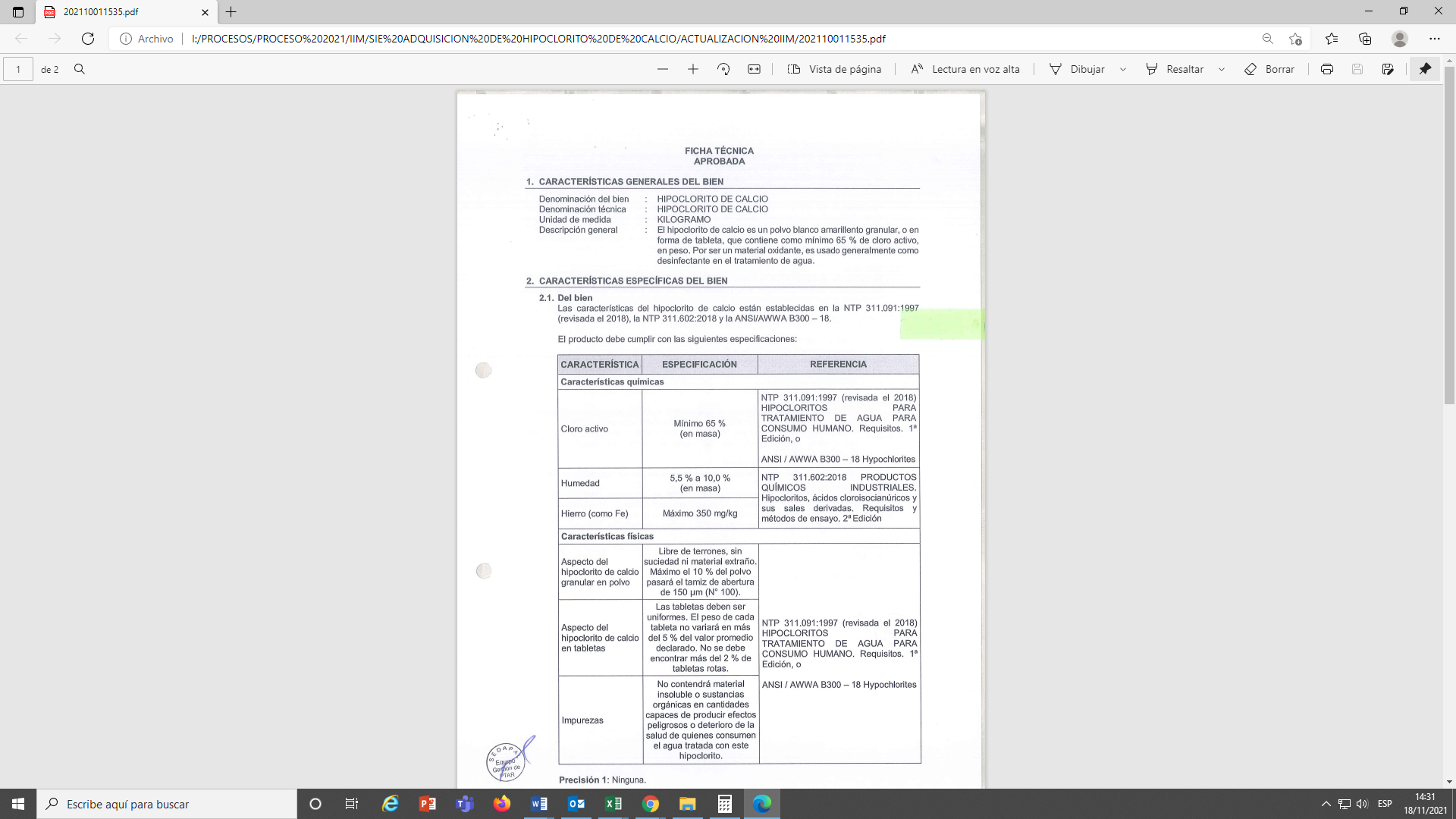 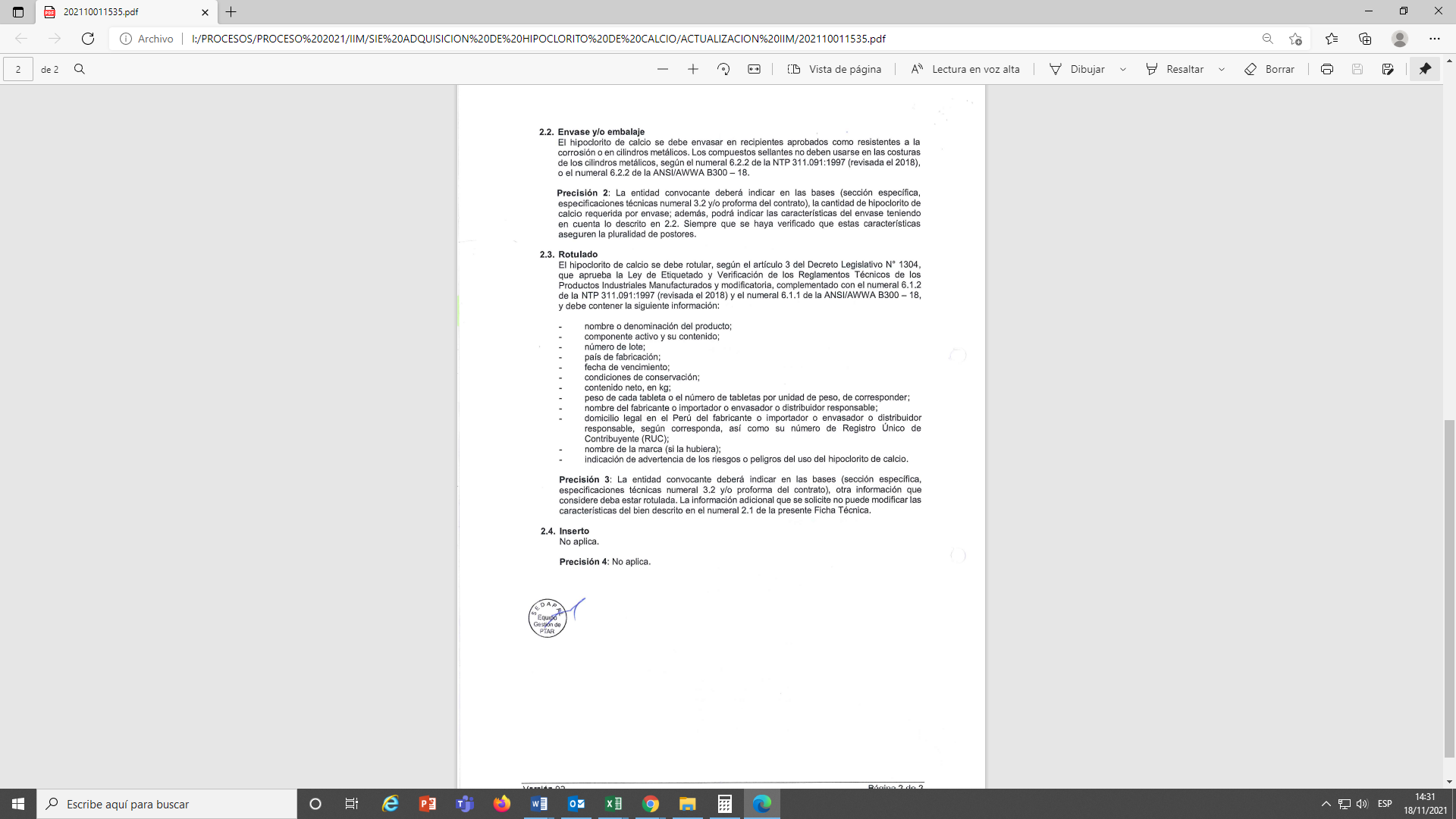 Conste por el presente documento, la contratación de [CONSIGNAR LA DENOMINACIÓN DE LA CONVOCATORIA], que celebra de una parte [CONSIGNAR EL NOMBRE DE LA ENTIDAD], en adelante LA ENTIDAD, con RUC Nº [………], con domicilio legal en [………], representada por [………..…], identificado con DNI Nº [………], y de otra parte [……………….....................], con RUC Nº [................], con domicilio legal en [……………….....................], inscrita en la Ficha N° [……………….........] Asiento N° [……….......] del Registro de Personas Jurídicas de la ciudad de [………………], debidamente representado por su Representante Legal, [……………….....................], con DNI N° [………………..], según poder inscrito en la Ficha N° […………..], Asiento N° […………] del Registro de Personas Jurídicas de la ciudad de […………], a quien en adelante se le denominará EL CONTRATISTA en los términos y condiciones siguientes:CLÁUSULA PRIMERA: ANTECEDENTESCon fecha [………………..], el [CONSIGNAR EL ÓRGANO A CARGO DEL PROCEDIMIENTO, ÓRGANO ENCARGADO DE LAS CONTRATACIONES O COMITÉ DE SELECCIÓN] adjudicó la buena pro de la SUBASTA INVERSA ELECTRÓNICA Nº [CONSIGNAR NOMENCLATURA DEL PROCEDIMIENTO DE SELECCIÓN] para la contratación de [CONSIGNAR LA DENOMINACIÓN DE LA CONVOCATORIA], a [INDICAR NOMBRE DEL GANADOR DE LA BUENA PRO], cuyos detalles e importe constan en los documentos integrantes del presente contrato.CLÁUSULA SEGUNDA: OBJETO El presente contrato tiene por objeto [CONSIGNAR EL OBJETO DE LA CONTRATACIÓN].CLÁUSULA TERCERA: MONTO CONTRACTUALEl monto total del presente contrato asciende a [CONSIGNAR MONEDA Y MONTO], que incluye todos los impuestos de Ley.Este monto comprende el costo del bien, todos los tributos, seguros, transporte, inspecciones, pruebas, así como cualquier otro concepto que pueda tener incidencia sobre la ejecución de la prestación materia del presente contrato. CLÁUSULA CUARTA: DEL PAGOLA ENTIDAD se obliga a pagar la contraprestación a EL CONTRATISTA en [INDICAR MONEDA], en [INDICAR EL DETALLE DEL PAGO ÚNICO O PAGOS A CUENTA O PAGOS PERIÓDICOS, SEGÚN CORRESPONDA], luego de la recepción formal y completa de la documentación correspondiente, según lo establecido en el artículo 171 del Reglamento de la Ley de Contrataciones del Estado.Para tal efecto, el responsable de otorgar la conformidad de la prestación deberá hacerlo en un plazo que no excederá de los siete (7) días de producida la recepción, salvo que se requiera efectuar pruebas que permitan verificar el cumplimiento de la obligación, en cuyo caso la conformidad se emite en un plazo máximo de quince (15) días, bajo responsabilidad de dicho funcionario. LA ENTIDAD debe efectuar el pago dentro de los diez (10) días calendario siguientes de otorgada la conformidad de los bienes, siempre que se verifiquen las condiciones establecidas en el contrato para ello, bajo responsabilidad del funcionario competente.En caso de retraso en el pago por parte de LA ENTIDAD, salvo que se deba a caso fortuito o fuerza mayor, EL CONTRATISTA tendrá derecho al pago de intereses legales conforme a lo establecido en el artículo 39 de la Ley de Contrataciones del Estado y en el artículo 171 de su Reglamento, los que se computan desde la oportunidad en que el pago debió efectuarse.CLÁUSULA QUINTA: DEL PLAZO DE LA EJECUCIÓN DE LA PRESTACIÓNEl plazo de ejecución del presente contrato es no podrá ser mayor a treinta (30) días calendario.  El plazo de entrega se contará a partir del día siguiente de la recepción del Pedido de Bienes Nacionales por parte del contratista.CLÁUSULA SEXTA: PARTES INTEGRANTES DEL CONTRATOEl presente contrato está conformado por las bases, la oferta ganadora, así como los documentos derivados del procedimiento de selección que establezcan obligaciones para las partes.CLÁUSULA SÉTIMA: GARANTÍASEL CONTRATISTA entregó al perfeccionamiento del contrato la respectiva garantía incondicional,  solidaria, irrevocable, y de realización automática en el país al solo requerimiento, a favor de LA ENTIDAD, por el concepto, monto y vigencia siguiente:De fiel cumplimiento del contrato: [CONSIGNAR EL MONTO], a través de la [INDICAR EL TIPO DE GARANTÍA PRESENTADA] N° [INDICAR NÚMERO DEL DOCUMENTO] emitida por [SEÑALAR EMPRESA QUE LA EMITE]. Monto que es equivalente al diez por ciento (10%) del monto del contrato original, la misma que debe mantenerse vigente hasta la conformidad de la recepción de la prestación.CLÁUSULA OCTAVA: EJECUCIÓN DE GARANTÍAS POR FALTA DE RENOVACIÓNLA ENTIDAD puede solicitar la ejecución de las garantías cuando EL CONTRATISTA no las hubiere renovado antes de la fecha de su vencimiento, conforme a lo dispuesto en el literal a) del numeral 155.1 del artículo 155 del Reglamento de la Ley de Contrataciones del Estado.CLÁUSULA DÉCIMA: RECEPCIÓN Y CONFORMIDAD DE LA PRESTACIÓNLa recepción y conformidad de la prestación se regula por lo dispuesto en el artículo 168 del Reglamento de la Ley de Contrataciones del Estado. La recepción será otorgada por [CONSIGNAR EL ÁREA O UNIDAD ORGÁNICA DE ALMACÉN O LA QUE HAGA SUS VECES] y la conformidad será otorgada por [CONSIGNAR EL ÁREA O UNIDAD ORGÁNICA QUE OTORGARÁ LA CONFORMIDAD] en el plazo máximo de [CONSIGNAR SIETE (7) DÍAS O MÁXIMO QUINCE (15) DÍAS, EN CASO SE REQUIERA EFECTUAR PRUEBAS QUE PERMITAN VERIFICAR EL CUMPLIMIENTO DE LA OBLIGACIÓN] días de producida la recepción.De existir observaciones, LA ENTIDAD las comunica al CONTRATISTA, indicando claramente el sentido de estas, otorgándole un plazo para subsanar no menor de dos (2) ni mayor de ocho (8) días. Dependiendo de la complejidad o sofisticación de las subsanaciones a realizar, el plazo para subsanar no puede ser menor de cinco (5) ni mayor de quince (15) días. Si pese al plazo otorgado, EL CONTRATISTA no cumpliese a cabalidad con la subsanación, LA ENTIDAD puede otorgar al  CONTRATISTA periodos adicionales para las correcciones pertinentes. En este supuesto corresponde aplicar la penalidad por mora desde el vencimiento del plazo para subsanar.Este procedimiento no resulta aplicable cuando los bienes manifiestamente no cumplan con las características y condiciones ofrecidas, en cuyo caso LA ENTIDAD no efectúa la recepción o no otorga la conformidad, según corresponda, debiendo considerarse como no ejecutada la prestación, aplicándose la penalidad que corresponda por cada día de atraso.CLÁUSULA UNDÉCIMA: DECLARACIÓN JURADA DEL CONTRATISTAEL CONTRATISTA declara bajo juramento que se compromete a cumplir las obligaciones derivadas del presente contrato, bajo sanción de quedar inhabilitado para contratar con el Estado en caso de incumplimiento.CLÁUSULA DUODÉCIMA: RESPONSABILIDAD POR VICIOS OCULTOSLa recepción conforme de la prestación por parte de LA ENTIDAD no enerva su derecho a reclamar posteriormente por defectos o vicios ocultos, conforme a lo dispuesto por los artículos 40 de la Ley de Contrataciones del Estado y 173 de su Reglamento.El plazo máximo de responsabilidad del contratista es de [CONSIGNAR TIEMPO EN AÑOS, NO MENOR DE UN (1) AÑO] año(s) contado a partir de la conformidad otorgada por LA ENTIDAD.CLÁUSULA DÉCIMA TERCERA: PENALIDADESSi EL CONTRATISTA incurre en retraso injustificado en la ejecución de las prestaciones objeto del contrato, LA ENTIDAD le aplica automáticamente una penalidad por mora por cada día de atraso, de acuerdo a la siguiente fórmula:Donde:F = 0.25 para plazos mayores a sesenta (60) días o;F = 0.40 para plazos menores o iguales a sesenta (60) días.El retraso se justifica a través de la solicitud de ampliación de plazo debidamente aprobado. Adicionalmente, se considera justificado el retraso y en consecuencia no se aplica penalidad, cuando EL CONTRATISTA acredite, de modo objetivamente sustentado, que el mayor tiempo transcurrido no le resulta imputable. En este último caso la calificación del retraso como justificado por parte de LA ENTIDAD no da lugar al pago de gastos generales ni costos directos de ningún tipo, conforme el numeral 162.5 del artículo 162 del Reglamento de la Ley de Contrataciones del Estado.Estas penalidades se deducen de los pagos a cuenta o del pago final, según corresponda; o si fuera necesario, se cobra del monto resultante de la ejecución de la garantía de fiel cumplimiento.Estos dos (2) tipos de penalidades pueden alcanzar cada una un monto máximo equivalente al diez por ciento (10%) del monto del contrato vigente, o de ser el caso, del ítem que debió ejecutarse.Cuando se llegue a cubrir el monto máximo de la penalidad por mora o el monto máximo para otras penalidades, de ser el caso, LA ENTIDAD puede resolver el contrato por incumplimiento.CLÁUSULA DÉCIMA CUARTA: RESOLUCIÓN DEL CONTRATOCualquiera de las partes podrá resolver el contrato, de conformidad con el numeral 32.3 del artículo 32 y artículo 36 de la Ley de Contrataciones del Estado, y el artículo 164 de su Reglamento. De darse el caso, LA ENTIDAD procederá de acuerdo a lo establecido en el artículo 165 del Reglamento de la Ley de Contrataciones del Estado.CLÁUSULA DÉCIMA QUINTA: RESPONSABILIDAD DE LAS PARTES Cuando se resuelva el contrato por causas imputables a algunas de las partes, se debe resarcir los daños y perjuicios ocasionados, a través de la indemnización correspondiente. Ello no obsta la aplicación de las sanciones administrativas, penales y pecuniarias a que dicho incumplimiento diere lugar, en el caso que éstas correspondan.  Lo señalado precedentemente no exime a ninguna de las partes del cumplimiento de las demás obligaciones previstas en el presente contrato.CLÁUSULA DÉCIMA SEXTA: ANTICORRUPCIÓN EL CONTRATISTA declara y garantiza no haber, directa o indirectamente, o tratándose de una persona jurídica a través de sus socios, integrantes de los órganos de administración, apoderados, representantes legales, funcionarios, asesores o personas vinculadas a las que se refiere el artículo 7 del Reglamento de la Ley de Contrataciones del Estado, ofrecido, negociado o efectuado, cualquier pago o, en general, cualquier beneficio o incentivo ilegal en relación al contrato.Asimismo, el CONTRATISTA se obliga a conducirse en todo momento, durante la ejecución del contrato, con honestidad, probidad, veracidad e integridad y de no cometer actos ilegales o de corrupción, directa o indirectamente o a través de sus socios, accionistas, participacionistas, integrantes de los órganos de administración, apoderados, representantes legales, funcionarios, asesores y personas vinculadas a las que se refiere el artículo 7 del Reglamento de la Ley de Contrataciones del Estado. Además, EL CONTRATISTA se compromete a i) comunicar a las autoridades competentes, de manera directa y oportuna, cualquier acto o conducta ilícita o corrupta de la que tuviera conocimiento; y ii) adoptar medidas técnicas, organizativas y/o de personal apropiadas para evitar los referidos actos o prácticas.CLÁUSULA DÉCIMA SÉTIMA: MARCO LEGAL DEL CONTRATOSólo en lo no previsto en este contrato, en la Ley de Contrataciones del Estado y su Reglamento, en las directivas que emita el OSCE y demás normativa especial que resulte aplicable, serán de aplicación supletoria las disposiciones pertinentes del Código Civil vigente, cuando corresponda, y demás normas de derecho privado.CLÁUSULA DÉCIMA OCTAVA: SOLUCIÓN DE CONTROVERSIAS Las controversias que surjan entre las partes durante la ejecución del contrato se resuelven mediante conciliación o arbitraje, según el acuerdo de las partes.Cualquiera de las partes tiene derecho a iniciar el arbitraje  a fin de resolver dichas controversias dentro del plazo de caducidad previsto en la Ley de Contrataciones del Estado y su Reglamento. Facultativamente, cualquiera de las partes tiene el derecho a solicitar una conciliación dentro del plazo de caducidad correspondiente, según lo señalado en el artículo 224 del Reglamento de la Ley de Contrataciones del Estado, sin perjuicio de recurrir al arbitraje, en caso no se llegue a un acuerdo entre ambas partes o se llegue a un acuerdo parcial. Las controversias sobre nulidad del contrato solo pueden ser sometidas a arbitraje.El Laudo arbitral emitido es inapelable, definitivo y obligatorio para las partes desde el momento de su notificación, según lo previsto en el numeral 45.21 del artículo 45 de la Ley de Contrataciones del Estado.CLÁUSULA DÉCIMA NOVENA: FACULTAD DE ELEVAR A ESCRITURA PÚBLICACualquiera de las partes podrá elevar el presente contrato a Escritura Pública corriendo con todos los gastos que demande esta formalidad.CLÁUSULA VIGÉSIMA: DOMICILIO PARA EFECTOS DE LA EJECUCIÓN    CONTRACTUALLas partes declaran el siguiente domicilio para efecto de las notificaciones que se realicen durante la ejecución del presente contrato:DOMICILIO DE LA ENTIDAD: [...........................]DOMICILIO DEL CONTRATISTA: [CONSIGNAR EL DOMICILIO SEÑALADO POR EL POSTOR GANADOR DE LA BUENA PRO AL PRESENTAR LOS REQUISITOS PARA LA SUSCRIPCIÓN DEL CONTRATO]La variación del domicilio aquí declarado de alguna de las partes debe ser comunicada a la otra parte, formalmente y por escrito, con una anticipación no menor de quince (15) días calendario.De acuerdo con las bases, la oferta y las disposiciones del presente contrato, las partes lo firman por duplicado en señal de conformidad en la ciudad de [................] al [CONSIGNAR FECHA].ACUERDO DE CONFIDENCIALIDADConste por el presente documento, el Acuerdo de Confidencialidad que celebran, de una parte, la empresa SERVICIO DE AGUA POTABLE Y ALCANTARILLADO DE LIMA - SEDAPAL, con RUC Nº 20100152356, domiciliada en Autopista Ramiro Prialé 210, distrito de El Agustino, provincia y departamento de Lima, representada por su Gerente de Logística y Servicios  Sr.______________________., identificado con DNI Nº__________, quien procede de conformidad con los poderes otorgados mediante Acuerdo Nº …………….. del ……………., y a quien para los efectos del presente Acuerdo se le denominará SEDAPAL, y de la otra parte, (LA EMPRESA/ CONSORCIO/PERSONA) identificada con RUC Nº __________, con domicilio en ___________________, debidamente representada por ______________________, identificado(a) con DNI N° ______________, quien procede de conformidad con los poderes que obran debidamente inscritos en la Partida Electrónica Nº ______________ de la Oficina Registral de ______________, a quien en adelante se le denominará EL CONTRATISTA, en los términos y condiciones siguientes:PRIMERA.- Mediante el presente Acuerdo, EL CONTRATISTA se obliga a mantener y guardar estricta reserva y absoluta confidencialidad sobre la información a la que tengan acceso, utilizada, elaborada u obtenida durante la adquisición de sus Bienes producto del otorgamiento de la Buena Pro correspondiente a la SUBASTA INVERSA ELECTRÓNICA Nº ______________ y/o ulterior suscripción del Contrato Nº ______________, así como toda aquella información a la que tenga acceso y se encuentre relacionada a SEDAPAL (en adelante, La Información).La Información no debe ser puesta a disposición y/o revelada a individuos ni entidades públicas ajenas a SEDAPAL, con excepción de los requerimientos de acceso a la información, emanados de autoridad administrativa o jurisdiccional competente.SEGUNDA.- El compromiso de reserva y confidencialidad antes referido, es asumido por EL CONTRATISTA, quien se obliga a:Cumplir y aplicar, durante la ejecución de sus servicios, las políticas, procedimientos, estándares y controles de seguridad establecidos y comunicados por SEDAPAL.Adoptar las medidas y precauciones para que sus colaboradores, trabajadores, directores, accionistas, proveedores y personal en general, no dispongan ni revelen a terceros La Información, haciéndose responsable por los efectos en caso de incumplimiento; sin perjuicio de las acciones legales a que hubiera lugar, así como de los daños y perjuicios correspondientes.No proveer ni permitir el acceso a la información o parte de ella, a personas distintas a su personal que haya sido expresamente autorizado;No reproducir la Información, salvo autorización previa y expresa del Representante Legal que suscribió el Contrato de Adquisición de Bienes Nº ______________ derivado de la SUBASTA INVERSA ELECTRÓNICA Nº __________. No utilizar La Información para su propio beneficio, ni de sus colaboradores, trabajadores, directores, accionistas, proveedores o personal en general.En caso requieran reproducir La Información, se deberá llevar un registro donde se indique el responsable y la ubicación de las mismas.Devolver a SEDAPAL, dentro de los diez (10) días hábiles posteriores al requerimiento de SEDAPAL, La Información o activo que la contenga (documentación, software, equipo, tarjeta de acceso, entre otros).Informar a SEDAPAL si es forzado mediante orden o resolución escrita por alguna autoridad competente a divulgar o proporcionar la información confidencial. TERCERA.- La información que se integre al Contrato, sus Anexos, adoptará la calidad de La Información y se regirá por el tenor del presente Acuerdo.CUARTA.- Las Partes señalan que todas y cada una de las cláusulas del presente Acuerdo, así como los aspectos no expresamente convenidos en él, se regirán por las reglas de la buena fe y común acuerdo entre las Partes.Cualquier controversia surgida sobre la ejecución, interpretación, incumplimiento, invalidez, nulidad o conclusión del presente Acuerdo, se sujetara a las disposiciones establecidas en el contrato señalado en la Cláusula Primera del presente Acuerdo. QUINTA.- El presente Acuerdo se mantendrá vigente hasta después de dos (2) años de emitido el Certificado de Conformidad del Contrato de Adquisición de Bienes Nº ______________ derivado de la SUBASTA INVERSA ELECTRÓNICA Nº __________. De verificarse su incumplimiento, SEDAPAL podrá interponer las acciones legales correspondientes.                                                                             Lima, ____ de __________ del 2022ANEXOSANEXO Nº 1SeñoresORGANO ENCARGADO DE LAS CONTRATACIONESSUBASTA INVERSA ELECTRÓNICA Nº 004-2021-SEDAPALSEGUNDA CONVOCATORIAPresente.-El que se suscribe, [……………..], postor y/o Representante Legal de [CONSIGNAR EN CASO DE SER PERSONA JURÍDICA], identificado con [CONSIGNAR TIPO DE DOCUMENTO DE IDENTIDAD] N° [CONSIGNAR NÚMERO DE DOCUMENTO DE IDENTIDAD], con poder inscrito en la localidad de [CONSIGNAR EN CASO DE SER PERSONA JURÍDICA] en la Ficha Nº [CONSIGNAR EN CASO DE SER PERSONA JURÍDICA] Asiento Nº [CONSIGNAR EN CASO DE SER PERSONA JURÍDICA], DECLARO BAJO JURAMENTO que la siguiente información se sujeta a la verdad:Autorización de notificación por correo electrónico:… [CONSIGNAR SÍ O NO] autorizo que se notifiquen al correo electrónico indicado las siguientes actuaciones: Solicitud de subsanación de los requisitos para perfeccionar el contrato.Solicitud al postor que ocupó el segundo lugar en el orden de prelación para presentar los documentos para perfeccionar el contrato.Respuesta a la solicitud de acceso al expediente de contratación.Notificación de la orden de compraAsimismo, me comprometo a remitir la confirmación de recepción, en el plazo máximo de dos (2) días hábiles de recibida la comunicación.[CONSIGNAR CIUDAD Y FECHA]ANEXO Nº 1SeñoresORGANO ENCARGADO DE LAS CONTRATACIONESSUBASTA INVERSA ELECTRÓNICA Nº 004-2021-SEDAPALSEGUNDA CONVOCATORIAAPresente.-El que se suscribe, [……………..], representante común del consorcio [CONSIGNAR EL NOMBRE DEL CONSORCIO], identificado con [CONSIGNAR TIPO DE DOCUMENTO DE IDENTIDAD] N° [CONSIGNAR NÚMERO DE DOCUMENTO DE IDENTIDAD], DECLARO BAJO JURAMENTO que la siguiente información se sujeta a la verdad:Autorización de notificación por correo electrónico:… [CONSIGNAR SÍ O NO] autorizo que se notifiquen al correo electrónico indicado las siguientes actuaciones:Solicitud de subsanación de los requisitos para perfeccionar el contrato.Solicitud al postor que ocupó el segundo lugar en el orden de prelación para presentar los documentos para perfeccionar el contrato.Respuesta a la solicitud de acceso al expediente de contratación.Notificación de la orden de compraAsimismo, me comprometo a remitir la confirmación de recepción, en el plazo máximo de dos (2) días hábiles de recibida la comunicación.[CONSIGNAR CIUDAD Y FECHA]ANEXO Nº 2DECLARACIÓN JURADA (ART. 52 DEL REGLAMENTO DE LA LEY DE CONTRATACIONES DEL ESTADO)SeñoresORGANO ENCARGADO DE LAS CONTRATACIONESSUBASTA INVERSA ELECTRÓNICA Nº 004-2021-SEDAPALSEGUNDA CONVOCATORIAPresente.-Mediante el presente el suscrito, postor y/o Representante Legal de [CONSIGNAR EN CASO DE SER PERSONA JURÍDICA], declaro bajo juramento: No haber incurrido y me obligo a no incurrir en actos de corrupción, así como a respetar el principio de integridad. No tener impedimento para postular en el procedimiento de selección ni para contratar con el Estado, conforme al artículo 11 de la Ley de Contrataciones del Estado.Conocer las sanciones contenidas en la Ley de Contrataciones del Estado y su Reglamento, así como las disposiciones aplicables de la Ley N° 27444, Ley del Procedimiento Administrativo General. Participar en el presente proceso de contratación en forma independiente sin mediar consulta, comunicación, acuerdo, arreglo o convenio con ningún proveedor; y, conocer las disposiciones del Decreto Legislativo Nº 1034, Decreto Legislativo que aprueba la Ley de Represión de Conductas Anticompetitivas.Conocer, aceptar y someterme a las bases, condiciones y reglas del procedimiento de selección.Ser responsable de la veracidad de los documentos e información que presento en el presente procedimiento de selección.Comprometerme a mantener la oferta presentada durante el procedimiento de selección y a perfeccionar el contrato, en caso de resultar favorecido con la buena pro.[CONSIGNAR CIUDAD Y FECHA]………………………….………………………..Firma, Nombres y Apellidos del postor oRepresentante legal, según correspondaANEXO Nº 3DECLARACIÓN JURADA DE CUMPLIMIENTO DE LAS ESPECIFICACIONES TÉCNICASSeñoresORGANO ENCARGADO DE LAS CONTRATACIONESSUBASTA INVERSA ELECTRÓNICA Nº 004-2021-SEDAPALSEGUNDA CONVOCATORIAPresente.-Es grato dirigirme a usted, para hacer de su conocimiento que luego de haber examinado las bases y demás documentos del procedimiento de la referencia y, conociendo todos los alcances y las condiciones detalladas en dichos documentos, el postor que suscribe ofrece el [CONSIGNAR EL OBJETO DE LA CONVOCATORIA], de conformidad con las Especificaciones Técnicas que se indican en el Capítulo III de la sección específica de las bases.[CONSIGNAR CIUDAD Y FECHA]…….………………………….…………………..Firma, Nombres y Apellidos del postor oRepresentante legal o común, según correspondaANEXO Nº 4PROMESA DE CONSORCIO(Sólo para el caso en que un consorcio se presente como postor)SeñoresORGANO ENCARGADO DE LAS CONTRATACIONESSUBASTA INVERSA ELECTRÓNICA Nº 004-2021-SEDAPALSEGUNDA CONVOCATORIAPresente.-Los suscritos declaramos expresamente que hemos convenido en forma irrevocable, durante el lapso que dure el procedimiento de selección, para presentar una oferta conjunta a la SUBASTA INVERSA ELECTRÓNICA Nº [CONSIGNAR NOMENCLATURA DEL PROCEDIMIENTO].Asimismo, en caso de obtener la buena pro, nos comprometemos a formalizar el contrato de consorcio, de conformidad con lo establecido por el artículo 140 del Reglamento de la Ley de Contrataciones del Estado, bajo las siguientes condiciones:Integrantes del consorcio[NOMBRE, DENOMINACIÓN O RAZÓN SOCIAL DEL CONSORCIADO 1].[NOMBRE, DENOMINACIÓN O RAZÓN SOCIAL DEL CONSORCIADO 2].Designamos a [CONSIGNAR NOMBRES Y APELLIDOS DEL REPRESENTANTE COMÚN], identificado con [CONSIGNAR TIPO DE DOCUMENTO DE IDENTIDAD] N° [CONSIGNAR NÚMERO DE DOCUMENTO DE IDENTIDAD], como representante común del consorcio para efectos de participar en todos los actos referidos al procedimiento de selección, suscripción y ejecución del contrato correspondiente con [CONSIGNAR NOMBRE DE LA ENTIDAD].Asimismo, declaramos que el representante común del consorcio no se encuentra impedido, inhabilitado ni suspendido para contratar con el Estado.Fijamos nuestro domicilio legal común en [.............................].Las obligaciones que corresponden a cada uno de los integrantes del consorcio son las siguientes:[CONSIGNAR CIUDAD Y FECHA]ANEXO Nº 5DECLARACIÓN JURADA DE CUMPLIMIENTO DE CONDICIONES PARA LA APLICACIÓN DE LA EXONERACIÓN DEL IGVSeñoresORGANO ENCARGADO DE LAS CONTRATACIONESSUBASTA INVERSA ELECTRÓNICA Nº 004-2021-SEDAPALSEGUNDA CONVOCATORIAPresente.-Mediante el presente el suscrito, postor y/o Representante Legal de [CONSIGNAR EN CASO DE SER PERSONA JURÍDICA], declaro bajo juramento que gozo del beneficio de la exoneración del IGV previsto en la Ley Nº 27037, Ley de Promoción de la Inversión en la Amazonía, dado que cumplo con las condiciones siguientes: 1.-	Que el domicilio fiscal de la empresa se encuentra ubicada en la Amazonía y coincide con el lugar establecido como sede central (donde tiene su administración y lleva su contabilidad);2.-	Que la empresa se encuentra inscrita en las Oficinas Registrales de la Amazonía (exigible en caso de personas jurídicas);3.-	Que, al menos el setenta por ciento (70%) de los activos fijos de la empresa se encuentran en la Amazonía; y4.-	Que la empresa no tiene producción fuera de la Amazonía.[CONSIGNAR CIUDAD Y FECHA]………………………….………………………..Firma, Nombres y Apellidos del postor oRepresentante legal, según correspondaNºSímboloDescripción1[ABC] / […….]La información solicitada dentro de los corchetes sombreados debe ser completada por la Entidad durante la elaboración de las bases.2[ABC] / […….]Es una indicación, o información que deberá ser completada por la Entidad con posterioridad al otorgamiento de la buena pro para el caso específico de la elaboración de la PROFORMA DEL CONTRATO; o por los proveedores, en el caso de los ANEXOS de la oferta.3Se refiere a consideraciones importantes a tener en cuenta por el órgano encargado de las contrataciones o comité de selección, según corresponda,  y por los proveedores.4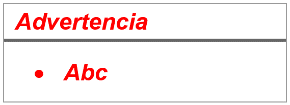 Se refiere a advertencias a tener en cuenta por el órgano encargado de las contrataciones o comité de selección, según corresponda y por los proveedores.5Se refiere a consideraciones importantes a tener en cuenta por el órgano encargado de las contrataciones o comité de selección, según corresponda, y deben ser eliminadas una vez culminada la elaboración de las bases.NºCaracterísticasParámetros1MárgenesSuperior	: 2.5 cm          Inferior: 2.5 cmIzquierda: 2.5 cm          Derecha: 2.5 cm2FuenteArial3Estilo de FuenteNormal:  Para el contenido en generalCursiva: Para el encabezado y pie de página            Para las Consideraciones importantes (Ítem 3 del cuadro anterior)4Color de FuenteAutomático:  Para el contenido en generalAzul          :  Para las Consideraciones importantes (Ítem 3 del cuadro anterior)5Tamaño de Letra16 : Para las dos primeras hojas de las Secciones General y Específica11 : Para el nombre de los Capítulos.10 : Para el cuerpo del documento en general  9 : Para el encabezado y pie de página       Para el contenido de los cuadros, pudiendo variar, según la necesidad  8 : Para las Notas al pie6AlineaciónJustificada: Para el contenido en general y notas al pie.Centrada   : Para la primera página, los títulos de las Secciones y nombres                     de los Capítulos)7InterlineadoSencillo8EspaciadoAnterior  : 0Posterior : 09SubrayadoPara los nombres de las Secciones y para resaltar o hacer hincapié en algún concepto CAPÍTULO IETAPAS DEL PROCEDIMIENTO DE SELECCIÓNImportantePara registrarse como participante en un procedimiento de selección convocado por las Entidades del Estado Peruano, es necesario que los proveedores cuenten con inscripción vigente y estar habilitado ante el Registro Nacional de Proveedores (RNP) que administra el Organismo Supervisor de las Contrataciones del Estado (OSCE). Para obtener mayor información, se puede ingresar a la siguiente dirección electrónica: www.rnp.gob.pe.Los proveedores que deseen registrar su participación deben ingresar al SEACE utilizando su Certificado SEACE (usuario y contraseña). Asimismo, deben observar las instrucciones señaladas en el documento de orientación “Cómo participar en un proceso de Subasta Inversa Electrónica (SEACE v3.0)” publicado en https://www2.seace.gob.pe/. En caso los proveedores no cuenten con inscripción vigente en el RNP y/o se encuentren inhabilitados o suspendidos para ser participantes, postores y/o contratistas, el SEACE restringirá su registro, quedando a potestad de estos intentar nuevamente registrar su participación en el procedimiento de selección en cualquier otro momento, dentro del plazo establecido para dicha etapa, siempre que haya obtenido la vigencia de su inscripción o quedado sin efecto la sanción que le impuso el Tribunal de Contrataciones del Estado.ImportanteLos integrantes de un consorcio no pueden presentar ofertas individuales ni conformar más de un consorcio en un procedimiento de selección, o en un determinado ítem cuando se trate de procedimientos de selección según relación de ítems.ImportanteUna vez consentido el otorgamiento de la buena pro, el órgano encargado de las contrataciones o el órgano de la Entidad al que se haya asignado tal función realiza la verificación de la oferta presentada por el postor ganador de la buena pro conforme lo establecido en el numeral 64.6 del artículo 64 del ReglamentoCAPÍTULO IISOLUCIÓN DE CONTROVERSIAS DURANTE EL PROCEDIMIENTO DE SELECCIÓNImportanteUna vez otorgada la buena pro, el órgano encargado de las contrataciones o el comité de selección, según corresponda, está en la obligación de permitir el acceso de los participantes y postores al expediente de contratación, salvo la información calificada como secreta, confidencial o reservada por la normativa de la materia, a más tardar dentro del día siguiente de haberse solicitado por escrito. A efectos de recoger la información de su interés, los postores pueden valerse de distintos medios, tales como: (i) la lectura y/o toma de apuntes, (ii) la captura y almacenamiento de imágenes, e incluso (iii) pueden solicitar copia de la documentación obrante en el expediente, siendo que, en este último caso, la Entidad deberá entregar dicha documentación en el menor tiempo posible, previo pago por tal concepto.El recurso de apelación se presenta ante la Mesa de Partes del Tribunal o ante las oficinas desconcentradas del OSCE, o en la Unidad de Trámite Documentario de la Entidad, según corresponda.CAPÍTULO IIIDEL CONTRATOImportanteEl órgano encargado de las contrataciones o comité de selección, según corresponda, debe consignar en la sección específica de las bases la forma en que se perfeccionará el contrato, sea con la suscripción del contrato o la recepción de la orden de compra. En caso  la Entidad perfeccione el contrato con la recepción de la orden de compra no debe incluir la proforma del contrato establecida en el Capítulo V de la sección específica de las bases.ImportanteEn los contratos periódicos de suministro de bienes que celebren las Entidades con las micro y pequeñas empresas, estas últimas pueden otorgar como garantía de fiel cumplimiento el diez por ciento (10%) del monto del contrato original, porcentaje que es retenido por la Entidad durante la primera mitad del número total de pagos a realizarse, de forma prorrateada en cada pago, con cargo a ser devuelto a la finalización del mismo, conforme lo establece el artículo 149 del Reglamento.En los contratos cuyos montos sean iguales o menores a doscientos mil Soles (S/ 200,000.00), no corresponde presentar garantía de fiel cumplimiento de contrato. Dicha excepción también aplica a los contratos  derivados de procedimientos de selección por relación de ítems, cuando el monto del ítem adjudicado o la sumatoria de los montos de los ítems adjudicados no supere el monto señalado anteriormente, conforme a lo dispuesto en el literal a) del artículo 152 del Reglamento.ImportanteCorresponde a la Entidad verificar que las garantías presentadas por el postor ganador de la buena pro y/o contratista cumplan con los requisitos y condiciones necesarios para su aceptación y eventual ejecución, sin perjuicio de la determinación de las responsabilidades funcionales que correspondan.AdvertenciaLos funcionarios de las Entidades no deben aceptar garantías emitidas bajo condiciones distintas a las establecidas en el presente numeral, debiendo tener en cuenta lo siguiente:1. La clasificadora de riesgo que asigna la clasificación a la empresa que emite la garantía debe encontrarse listada en el portal web de la SBS (http://www.sbs.gob.pe/sistema-financiero/clasificadoras-de-riesgo).2. Se debe identificar en la página web de la clasificadora de riesgo respectiva, cuál es la clasificación vigente de la empresa que emite la garantía, considerando la vigencia a la fecha de emisión de la garantía.3. Para fines de lo establecido en el artículo 148 del Reglamento, la clasificación de riesgo B, incluye las clasificaciones B+ y B.4. Si la empresa que otorga la garantía cuenta con más de una clasificación de riesgo emitida por distintas empresas listadas en el portal web de la SBS, bastará que en una de ellas cumpla con la clasificación mínima establecida en el Reglamento.En caso exista alguna duda sobre la clasificación de riesgo asignada a la empresa emisora de la garantía, se deberá consultar a la clasificadora de riesgos respectiva.De otro lado, además de cumplir con el requisito referido a la clasificación de riesgo, a efectos de verificar si la empresa emisora se encuentra autorizada por la SBS para emitir garantías, debe revisarse el portal web de dicha Entidad (http://www.sbs.gob.pe/sistema-financiero/relacion-de-empresas-que-se-encuentran-autorizadas-a-emitir-cartas-fianza).Los funcionarios competentes deben verificar la autenticidad de la garantía a través de los mecanismos establecidos (consulta web, teléfono u otros) por la empresa emisora.Advertencia               En caso de retraso en los pagos a cuenta o pago final por parte de la Entidad, salvo que se deba a caso fortuito o fuerza mayor, esta reconoce al contratista los intereses legales correspondientes, de conformidad con el artículo 39 de la Ley y 171 del Reglamento, debiendo repetir contra los responsables de la demora injustificada.CAPÍTULO IGENERALIDADESNombre:SEDAPALRUC Nº:20100152356Domicilio legal:Autopista Ramiro Prialé N° 210, El AgustinoTeléfono::317-3000 Anexo 43549Correo electrónico::mpomalaza@sedapal.com.peÍTEMCODIGODESCRIPCIÓNUMCANT. TOTAL11235230200024862HIPOCLORITO DE CALCIO AL 65%KG31,095ImportanteLa fuente de financiamiento debe corresponder a aquella prevista en la Ley de Equilibrio Financiero del Presupuesto del Sector Público del año fiscal en el cual se convoca el procedimiento de selección.ImportanteEn el caso de suministro de bienes, consignar el cronograma de entregas, el cual debe señalar la periodicidad de las entregas, de acuerdo al objeto de la convocatoria (por ejemplo, puede establecerse fechas fijas, semanales, quincenales o mensuales).ImportanteEl costo de entrega de un ejemplar de las bases no puede exceder el costo de su reproducción.CAPÍTULO IIDEL PROCEDIMIENTO DE SELECCIÓNAdvertenciaDe acuerdo con el artículo 4 del Decreto Legislativo N° 1246, las Entidades están prohibidas de exigir a los administrados o usuarios la información que puedan obtener directamente mediante la interoperabilidad a que se refieren los artículos 2 y 3 de dicho Decreto Legislativo. En esa medida, si la Entidad es usuaria de la Plataforma de Interoperabilidad del Estado – PIDE y siempre que el servicio web se encuentre activo en el Catálogo de Servicios de dicha plataforma, no corresponderá exigir el certificado de vigencia de poder y/o documento nacional de identidad.ImportanteEl monto total de la oferta o respecto del ítem al que se presenta al que se refiere el literal c) del numeral 1.4 de la sección general de las bases se presenta en [CONSIGNAR LA MONEDA EN LA QUE SE DEBE PRESENTAR LA OFERTA].Importante para la EntidadSi durante la fase de actos preparatorios, las Entidades advierten que es posible la participación de proveedores que gozan del beneficio de la exoneración del IGV prevista en la Ley Nº 27037, Ley de Promoción de la Inversión en la Amazonía, consignar el siguiente literal:Los postores que soliciten el beneficio de la exoneración del IGV previsto en la Ley Nº 27037, Ley de Promoción de la Inversión en la Amazonía, deben presentar la Declaración Jurada de cumplimiento de condiciones para la aplicación de la exoneración del IGV (Anexo Nº 5).AdvertenciaEl órgano encargado de las contrataciones o comité de selección, según corresponda, no podrá exigir al postor la presentación de documentos que no hayan sido indicados en los acápites “Documentación de presentación obligatoria” y “Documentación de presentación facultativa”. Importante para la EntidadEsta disposición solo debe ser incluida en el caso de procedimientos de selección cuyo valor estimado sea igual o menor a cincuenta (50) UIT:PRESENTACIÓN DEL RECURSO DE APELACIÓN“El recurso de apelación se presenta ante la Unidad de Trámite Documentario de la Entidad.En caso el participante o postor opte por presentar recurso de apelación y por otorgar la garantía mediante depósito en cuenta bancaria, se debe realizar el abono en:                                                                                                                                                                   ”AdvertenciaDe acuerdo con el artículo 4 del Decreto Legislativo N° 1246, las Entidades están prohibidas de exigir a los administrados o usuarios la información que puedan obtener directamente mediante la interoperabilidad a que se refieren los artículos 2 y 3 de dicho Decreto Legislativo. En esa medida, si la Entidad es usuaria de la Plataforma de Interoperabilidad del Estado – PIDE y siempre que el servicio web se encuentre activo en el Catálogo de Servicios de dicha plataforma, no corresponderá exigir los documentos previstos en los literales e) y f).ImportanteEn caso que el postor ganador de la buena pro sea un consorcio, las garantías que presente este para el perfeccionamiento del contrato, así como durante la ejecución contractual, de ser el caso, además de cumplir con las condiciones establecidas en el artículo 33 de la Ley y en el artículo 148 del Reglamento, deben consignar expresamente el nombre completo o la denominación o razón social de los integrantes del consorcio, en calidad de garantizados, de lo contrario no podrán ser aceptadas por las Entidades. No se cumple el requisito antes indicado si se consigna únicamente la denominación del consorcio, conforme lo dispuesto en la Directiva “Participación de Proveedores en Consorcio en las Contrataciones del Estado”.En los contratos periódicos de suministro de bienes que celebren las Entidades con las micro y pequeñas empresas, estas últimas pueden otorgar como garantía de fiel cumplimiento el diez por ciento (10%) del monto del contrato original, porcentaje que es retenido por la Entidad durante la primera mitad del número total de pagos a realizarse, de forma prorrateada en cada pago, con cargo a ser devuelto a la finalización del mismo, conforme lo establece el numeral 149.4 del artículo 149 del Reglamento. Para dicho efecto los postores deben encontrarse registrados en el REMYPE, consignando en la Declaración Jurada de Datos del Postor (Anexo N° 1) o en la solicitud de retención de la garantía durante el perfeccionamiento del contrato, que tienen la condición de MYPE, lo cual será verificado por la Entidad en el link http://www2.trabajo.gob.pe/servicios-en-linea-2-2 opción consulta de empresas acreditadas en el REMYPE.En los contratos cuyos montos sean iguales o menores a doscientos mil Soles (S/ 200,000.00), no corresponde presentar garantía de fiel cumplimiento de contrato. Dicha excepción también aplica a los contratos  derivados de procedimientos de selección por relación de ítems, cuando el monto del ítem adjudicado o la sumatoria de los montos de los ítems adjudicados no supere el monto señalado anteriormente, conforme a lo dispuesto en el literal a) del artículo 152 del Reglamento.Importante para la EntidadImportanteCorresponde a la Entidad verificar que las garantías presentadas por el postor ganador de la buena pro cumplan con los requisitos y condiciones necesarios para su aceptación y eventual ejecución, sin perjuicio de la determinación de las responsabilidades funcionales que correspondan.De conformidad con el Reglamento Consular del Perú aprobado mediante Decreto Supremo N° 076-2005-RE para que los documentos públicos y privados extendidos en el exterior tengan validez en el Perú, deben estar legalizados por los funcionarios consulares peruanos y refrendados por el Ministerio de Relaciones Exteriores del Perú, salvo que se trate de documentos públicos emitidos en  países que formen parte del Convenio de la Apostilla, en cuyo caso bastará con que estos cuenten con la Apostilla de la Haya.La Entidad no puede exigir documentación o información adicional a la consignada en el presente numeral para el perfeccionamiento del contrato.CAPÍTULO IIIESPECIFICACIONES TÉCNICASImportante De conformidad con el numeral 29.8 del artículo 29 del Reglamento, el área usuaria es responsable de la adecuada formulación del requerimiento, debiendo asegurar la calidad técnica y reducir la necesidad de su reformulación por errores o deficiencias técnicas que repercutan en el proceso de contratación.ITEMCODIGODESCRIPCIONU/MCANTIDAD1 1235230200024862HIPOCLORITO DE CALCIO AL 65%KG31095TURNOHORARIO DE TENCIONMAÑANA8:30 a 12:00 horas.TARDE14:00 a 16:00 horas.CAPÍTULO IVREQUISITOS DE HABILITACIÓN ACAPACIDAD LEGALHABILITACIÓNRequisitos:El postor debe incluir en su oferta copia del Registro Sanitario del producto ofertado para el Tratamiento de Agua para Consumo Humano.ImportanteDe conformidad con la Opinión N° 186-2016/DTN, la habilitación de un postor, está relacionada con cierta atribución con la cual debe contar el proveedor para poder llevar a cabo la actividad materia de contratación, este es el caso de las actividades reguladas por normas en las cuales se establecen determinados requisitos que las empresas deben cumplir a efectos de estar habilitadas para la ejecución de determinado servicio o estar autorizadas para la comercialización de ciertos bienes en el mercado.Acreditación:Registro Sanitario vigente (y/o documentos que garanticen su vigencia) del producto ofertado para el Tratamiento de Agua para Consumo Humano, emitido por Dirección General de Salud Ambiental e Inocuidad Alimentaria – DIGESA del Ministerio de Salud del Perú.ImportanteEn el caso de consorcios, cada integrante del consorcio que se hubiera comprometido a ejecutar las obligaciones vinculadas directamente al objeto de la convocatoria debe acreditar este requisito.CAPÍTULO VPROFORMA DEL CONTRATOImportanteDependiendo del objeto del contrato, de resultar indispensable, puede incluirse cláusulas adicionales o la adecuación de las propuestas en el presente documento, las que en ningún caso pueden contemplar disposiciones contrarias a la normativa vigente ni a lo señalado en este capítulo. ÍtemDescripciónUMCantidadValor Unitario incluido IGV S/Valor TotalIncluidoIGVS/Importante Al amparo de lo dispuesto en el numeral 149.4 del artículo 149 del Reglamento de la Ley de Contrataciones del Estado, en el caso de contratos periódicos de suministro de bienes, si el postor ganador de la buena pro solicita la retención del diez por ciento (10%) del monto del contrato original como garantía de fiel cumplimiento de contrato, debe consignarse lo siguiente:“De fiel cumplimiento del contrato: [CONSIGNAR EL MONTO], a través de la retención que debe efectuar LA ENTIDAD, durante la primera mitad del número total de pagos a realizarse, de forma prorrateada, con cargo a ser devuelto a la finalización del mismo.”De conformidad con el artículo 152 del Reglamento, no se constituirá garantía de fiel cumplimiento del contrato, en contratos cuyos montos sean iguales o menores a doscientos mil Soles (S/. 200,000.00). Dicha excepción también aplica a los contratos derivados de procedimientos de selección por relación de ítems, cuando el monto del ítem adjudicado o la sumatoria de los montos de los ítems adjudicados no supere el monto señalado anteriormente.Penalidad Diaria =0.10 x monto vigentePenalidad Diaria =F x plazo vigente en díasImportanteDe haberse previsto establecer penalidades distintas a la penalidad por mora, incluir dichas penalidades, los supuestos de aplicación de penalidad, la forma de cálculo de la penalidad para cada supuesto y el procedimiento mediante el cual se verifica el supuesto a penalizar, conforme el artículo 163 del Reglamento de la Ley de Contrataciones del Estado.         “LA ENTIDAD”      “EL CONTRATISTA”SEDAPALEL CONTRATISTADECLARACIÓN JURADA DE DATOS DEL POSTOR Nombre, Denominación  o Razón Social :Domicilio Legal :RUC :RUC :Teléfono(s) :MYPEMYPEMYPEMYPESíNoCorreo electrónico :Correo electrónico :Correo electrónico :Correo electrónico :Correo electrónico :Correo electrónico :Correo electrónico :Correo electrónico :Correo electrónico :……...........................................................Firma, Nombres y Apellidos del postor oRepresentante legal, según correspondaImportanteLa notificación dirigida a la dirección de correo electrónico consignada se entenderá válidamente efectuada cuando la Entidad reciba acuse de recepción.ImportanteCuando se trate de consorcios, la declaración jurada es la siguiente:DECLARACIÓN JURADA DE DATOS DEL POSTOR Datos del consorciado 1Nombre, Denominación o Razón Social :Domicilio Legal :RUC :RUC :Teléfono(s) :MYPEMYPEMYPESíNoCorreo electrónico :Correo electrónico :Correo electrónico :Correo electrónico :Correo electrónico :Correo electrónico :Correo electrónico :Datos del consorciado 2Nombre, Denominación o Razón Social :Domicilio Legal :RUC :RUC :Teléfono(s) :MYPEMYPEMYPESíNoCorreo electrónico :Correo electrónico :Correo electrónico :Correo electrónico :Correo electrónico :Correo electrónico :Correo electrónico :Datos del consorciado …Nombre, Denominación o Razón Social :Domicilio Legal :RUC :RUC :Teléfono(s) :MYPEMYPEMYPESíNoCorreo electrónico :Correo electrónico :Correo electrónico :Correo electrónico :Correo electrónico :Correo electrónico :Correo electrónico :Correo electrónico del consorcio: ……….……...........................................................Firma, Nombres y Apellidos del representante común del consorcioImportanteLa notificación dirigida a la dirección de correo electrónico consignada se entenderá válidamente efectuada cuando la Entidad reciba acuse de recepción.ImportanteEn el caso de consorcios, cada integrante debe presentar esta declaración jurada, salvo que sea presentada por el representante común del consorcio.1.OBLIGACIONES DE [NOMBRE, DENOMINACIÓN O RAZÓN SOCIAL DEL CONSORCIADO 1][ % ] [DESCRIBIR LAS OBLIGACIONES DEL CONSORCIADO 1]2.OBLIGACIONES DE [NOMBRE, DENOMINACIÓN O RAZÓN SOCIAL DEL CONSORCIADO 2][ % ] [DESCRIBIR LAS OBLIGACIONES DEL CONSORCIADO 2]TOTAL OBLIGACIONES100%..………………………………………….Consorciado 1Nombres, apellidos y firma del Consorciado 1 o de su Representante LegalTipo y N° de Documento de Identidad..…………………………………………..Consorciado 2Nombres, apellidos y firma del Consorciado 2 o de su Representante LegalTipo y N° de Documento de IdentidadImportanteDe conformidad con el artículo 52 del Reglamento, las firmas de los integrantes del consorcio deben ser legalizadas.ImportanteCuando se trate de consorcios, esta declaración jurada será presentada por cada uno de los integrantes del consorcio, salvo que se trate de consorcios con contabilidad independiente, en cuyo caso debe ser suscrita por el representante común, debiendo indicar su condición de consorcio con contabilidad independiente y el número de RUC del consorcio. 